Curriculum- Week 2- Day 1History/Art: Egyptians 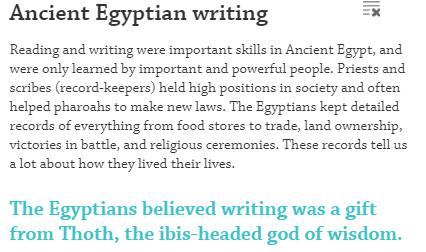 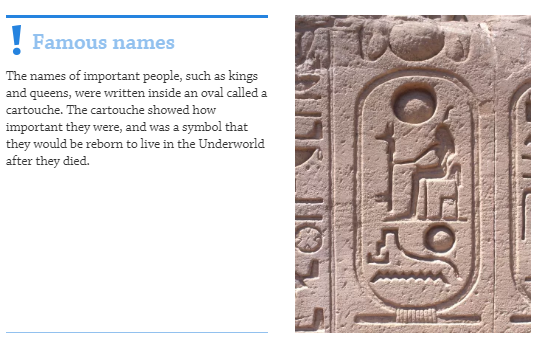 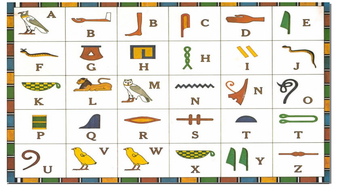 Create your own Cartouche showing your name written in hieroglyphics  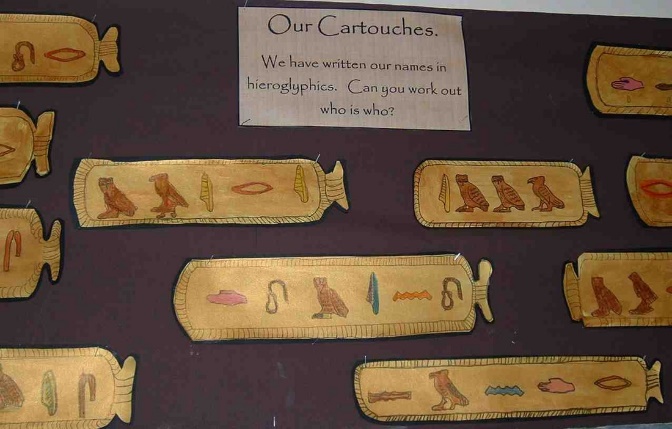 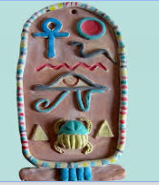 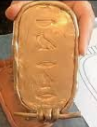 Write a message in hieroglyphics and ask someone to decode it